C3 Questions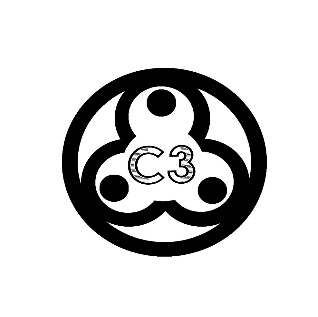 C3 exists to glorify God and edify the body by knowing and delighting in the Father through the joy and love of the Spirit and unity in the Son.Got Milk?If marriage is a barometer (measure) of the health of a community and its relationship to God, how do marriages today reflect the state of our families? Churches? Nation?Some Divorce Statistics - https://gillespieshields.com/20-divorce-facts-for-2020/https://www.focusonthefamily.com/marriage/what-is-the-actual-divorce-rate/38% of people who attend church regularly have been divorced60% of people who rarely or never attend church have been divorced What are some reasons why so many Christians are having trouble in their marriages (covenant relationships)?Where’s the Beef? How would you use passages in Scripture (such as Mal 2:10-16, Neh 13:23-28, 2 Cor 6:14-7:1, Eph 5:6-11) to help counsel a friend or family member who is a Christian yet is pursuing marriage with an unbeliever?The Bible repeatedly stresses the dangers of being in a covenant relationship with an unbeliever. Solomon is perhaps the best example of this. A union that does not center on Christ is at best unwise, and at worse will draw a person away from the Living God. What should you say to someone who is already in a marriage with an unbeliever? (1 Cor 7:12-16)Read Matt 19:1-9. Jesus gives some of the clearest teaching in scripture on marriage and divorce in this passage. (cf Mark 10:1-16/Gen 2:18-24/Matt 5:32/1 Cor 7:10-11) What does Jesus teach about marriage? Jesus teaches that marriage...Is between one man and one woman Is a creation ordinance God established from the beginningBinds two people into oneIs an independent relationship from parents and other familyIs a union that God Himself establishesWhat does He teach about divorce? Jesus teaches that divorce...Was only permitted because of the hardness (sinfulness) of the Israelites heartsIs a violation of God's design from the beginning Is only permitted when ongoing adultery is being committed by one partnerLeads to adultery in remarriage if the divorce was illegitimateConsidering how much God values marriage, how should this shape your own marriage (or future marriage)? And how should it shape our approach to divorce?Are You Satisfied?Read Eph 5:22-33 and Rev 19:6-10. Marriage is an image of Christ and His bride - the church. How does (or should) what we've learned about marriage help you love Christ and His bride more?